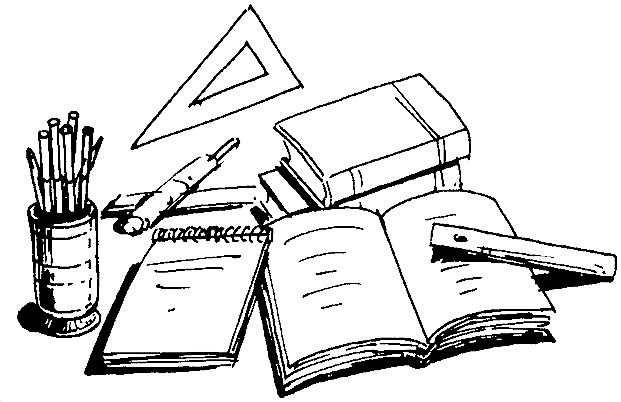 1 cartable1 sous-main (un ancien calendrier cartonné pourra suffire)3 pochettes cartonnées à rabats élastiqués (une pour la liaison école/maison, une pour ranger les feuilles A4 et une pour ranger les pochettes plastiques)1 paquet de pochettes plastiques perforées, format A41 paquet de feuilles A4, grands carreaux de couleur blanche, bleue, rose, jaune et verte (en prévoir pour l’année) 1 agenda (pas de cahier de texte)1 petit cahier d’essais, format 17x22 et son protège cahier (à renouveler en cours d’année)1 trousse contenant :1 crayon à papier (+ 3 autres à conserver à la maison)1 taille crayon avec réservoir1 paire de ciseaux à bouts ronds2 stylos billes bleus + 2 stylos billes verts + 1 stylo bille rouge +  1 stylo bille noir1 tube de colle (+ autres tubes à conserver à la maison, en prévoir pour l’année)1 gomme blanche1 compas (avec crayon, pas de mine)1 trousse contenant :des feutres (pointe fine)des crayons de couleur1 règle 30 cm en plastique rigide (pas en plastique souple)1 équerre1 ardoise blanche + 2 feutres fins (en prévoir pour l’année) + un chiffon1 gobelet1 petit sac de sport avec des baskets propres1 boîte de mouchoirs en papier (à renouveler en cours d’année)Merci de noter le prénom de votre enfant sur les différents objets.Bonnes vacances à tous et à la rentrée !Mme THIRY, enseignante de CE2